The Gospel Of John:  John 3:16-21Thinking back on this week’s sermon, was there anything you heard for the first time or that caught your attention, challenged, or confused you?How does the love exhibited in verse 16 compare to the way our culture seems to promote love?How does God’s love for the world compare to His love for those who are saved?In verse 19 it describes how peoples’ actions reveal what they love. If someone observed your life, what things would they say you love?From verses 19-21, what is the primary reason people reject God – and how can you use this knowledge as you share the Gospel?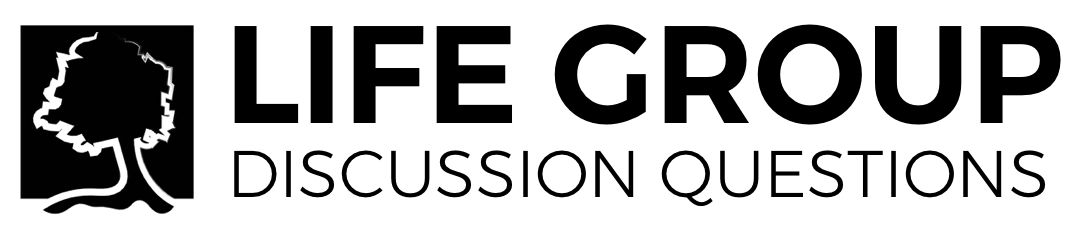 How can God love the whole world, yet only save some? See verses such as Romans 1:18-20, Colossians 2:14, and Romans 6:23.How can we know what deeds are evil, what are good, and what may be amoral? Challenge yourself to use at least one reference from Ephesians 5 in your answer.Given the statements in this passage, how do you explain the fact that there are people who don’t believe in God whose actions are better than some who claim to love the Lord?